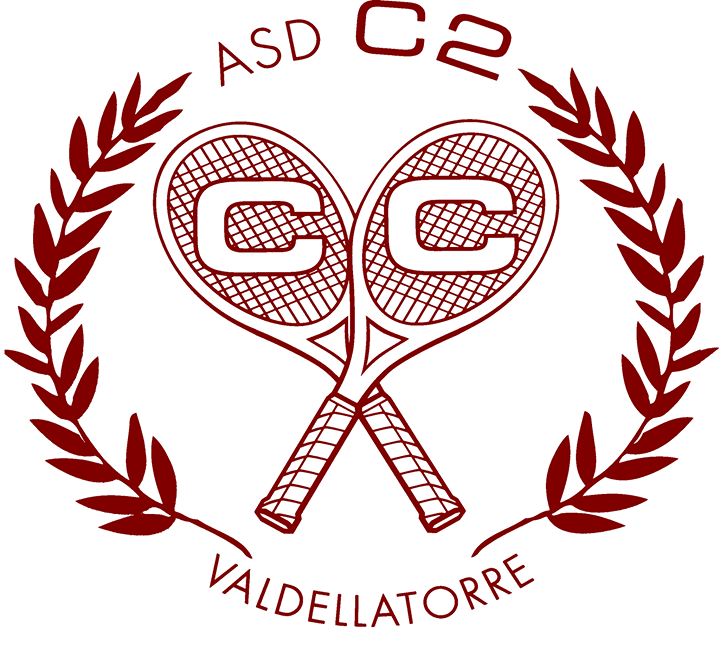 FebbraioSerata del bollito il 18/02/2017 alle ore 20:30Febbraio:Torneo della Domenica di Carnevale 26/02/2017 Marzo:Serata primavera con Apericena e musica il 25/03/2017 alle ore 20:30Aprile:Torneo di pasquetta con grigliata e sorpresa del coniglietto il 17/04/2017 alle ore 12:00Maggio:Serata brasiliana con spettacolo e molto divertimento il 20/05/2017 alle ore 20:30Giugno, luglio e settembreTutti giovedi Apericena tennis club c2 alle ore 19:00Si richiede la prenotazione per ogni evento.Contattare la segreteria al  3894754905 